WITAJCIE KOCHANI !Przed nami ostatnie dni przed WIELKANOCĄ, czyli czwartek, piątek  i sobota .WIELKI PIĄTEK nie był tylko czasem wystrzegania się potraw mięsnych.  W tym dniu był taki zwyczaj mycia twarzy w bieżącej wodzie- bieżącej to nie znaczy z kranu. Wstawało się o świcie i należało pójść do rzeki, strumienia, potoku i umyć twarz w bieżącej wodzie.SOBOTA Do dziś jeszcze ksiądz święci pokarmy nie tylko w kościołach, ale i w domach gospodarzy. W wielkanocnym koszyczku, nie mogło zabraknąć baranka, jajek, chleba, wędliny, soli, chrzanu i octu. Dołączało się do tego ciasto np. babę lub mazurek. 

Nie można zapominać, że w ten dzień w świątyniach święci się także wodę i ogień. Jest to liturgia światła, podczas której od płonącego przy kościele ogniska zapala się paschał i liturgia chrzcielna, w czasie której odnawia się przyrzeczenia chrzcielne. 

Prawdziwa radość wybuchała w NIEDZIELĘ. I to dosłownie, bo przecież rezurekcji towarzyszy bicie dzwonów i wybuchy z petard.  Huk był tak duży, że śmiało można było porównać go do huku skał pękających przy zmartwychwstaniu Pana Jezusa z grobu. 
Potem  odbywał się tzw. wyścig furmanek.-Gospodarze ścigali się wozem, kto po mszy pierwszy dotrze do swojego domu  Miało to zapewnić wszelkie dobrodziejstwa, a zwłaszcza urodzaj owsa. 

Po Rezurekcji dzielono się poświęconym jajkiem. 
Święconki nie można było jednak jeść po zachodzie słońca, bo inaczej w domu pojawiały się mrówki. Skorupek od jajek nie można było wyrzucać. Zanosiło się je kurom, by dobrze znosiły jajka. 

W wielkanocny PONIEDZIAŁEK lano się obficie wodą, a w niektórych regionach Polski chodzono z kogutkiem po wsi. Okazuje się, że w okolicach Opoczna chodzono z drewnianym kogutem, a w Sławnie z prawdziwym! Wsadzano zwierzę na pomalowany na czerwono wózek, w którym przygotowano dla niego gniazdo. Nad gniazdem dziewczęta mocowały lalki ubrane w pasiaste kiecki, haftowane gorsety i wyszywane na złoto czepce. Z wózkiem chłopcy chodzili od domu do domu, śpiewając wesołe piosenki. Dostawali za to jajka, chleb i kiełbasę. Spotykały ich różne niespodzianki : "Dyngusiarze wychodzą, ale zaraz za progiem czatują na nich dziewczęta  z kubłami wody. 

Z lanym poniedziałkiem wiąże się też inny zwyczaj. 
Dziewczyna, którą kawaler oblał wodą, dawała mu własnoręcznie zrobioną pisankę. Wtedy kawalerowie mogli zobaczyć, która z panienek ma największy talent .Jajek było wtedy zresztą na wsiach dużo, bo nie jadło się ich przez cały post. 
 W tym tygodniu poznawaliśmy zwyczaje i symbole świąteczne. Dla każdego z nas ważnym elementem Świąt jest koszyczek, w  którym znajdowały się pokarmy do poświęcenia.W koszyczku znajdowały się pokarmy- pamiętacie jakie? Każdy z nich coś symbolizował :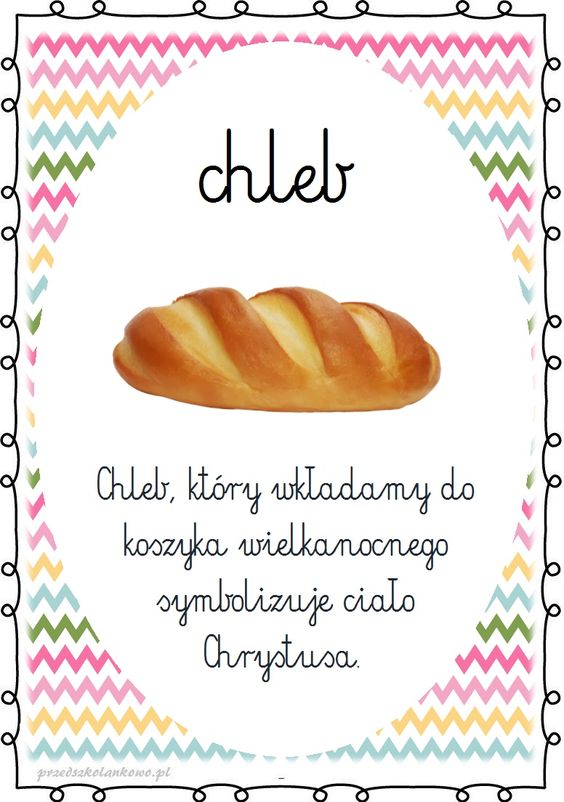 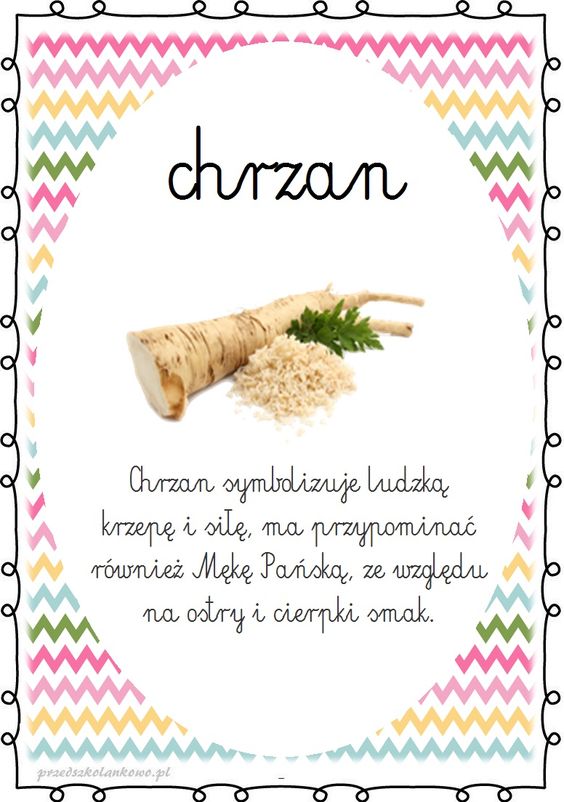 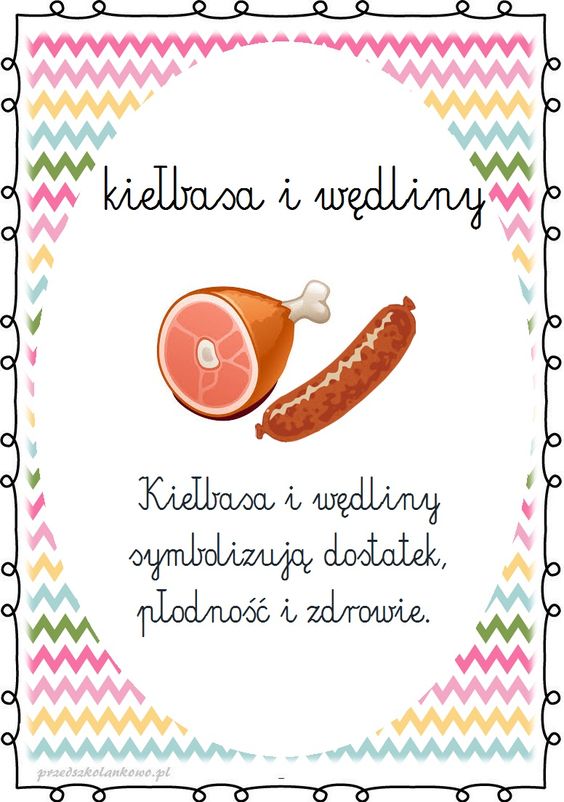 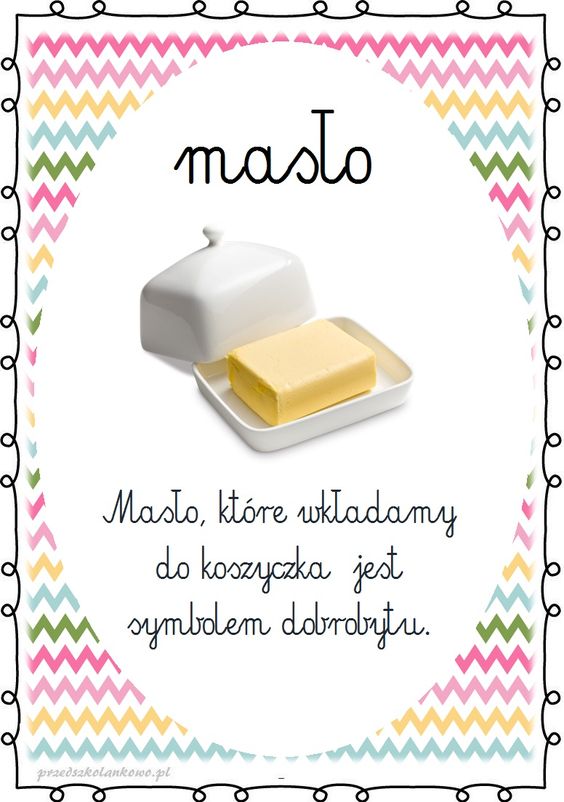 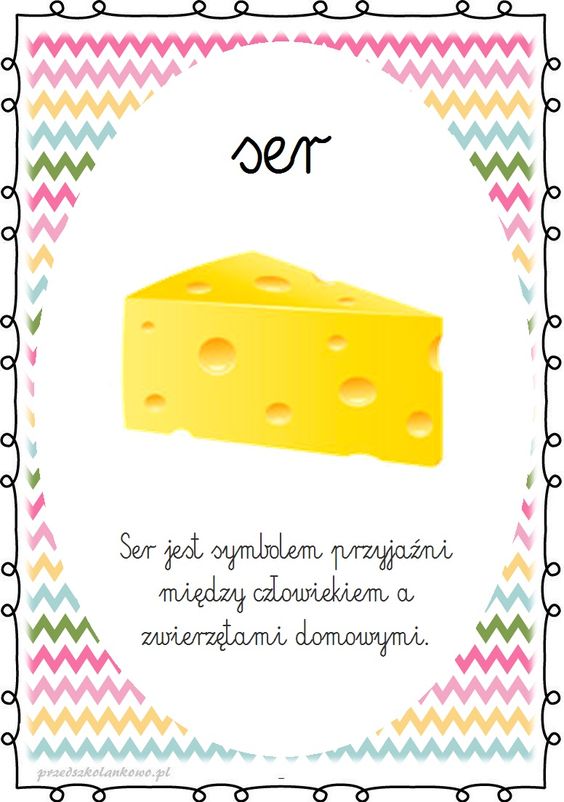 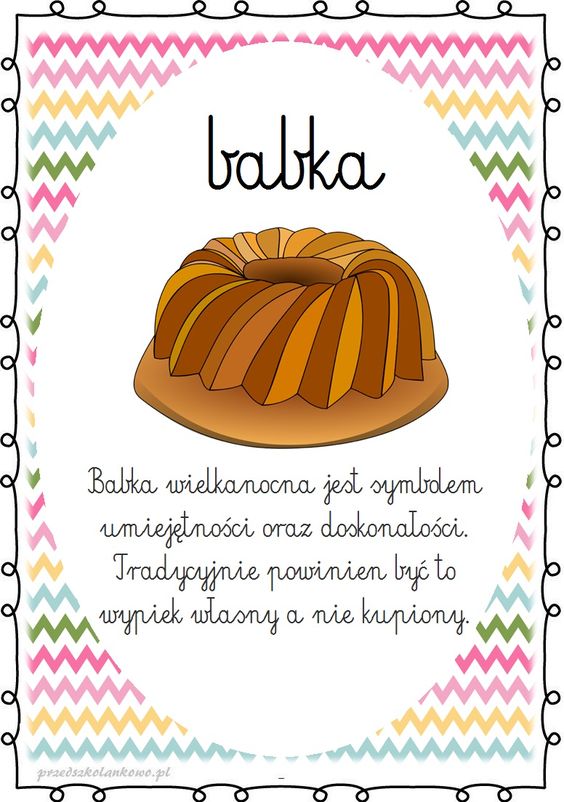 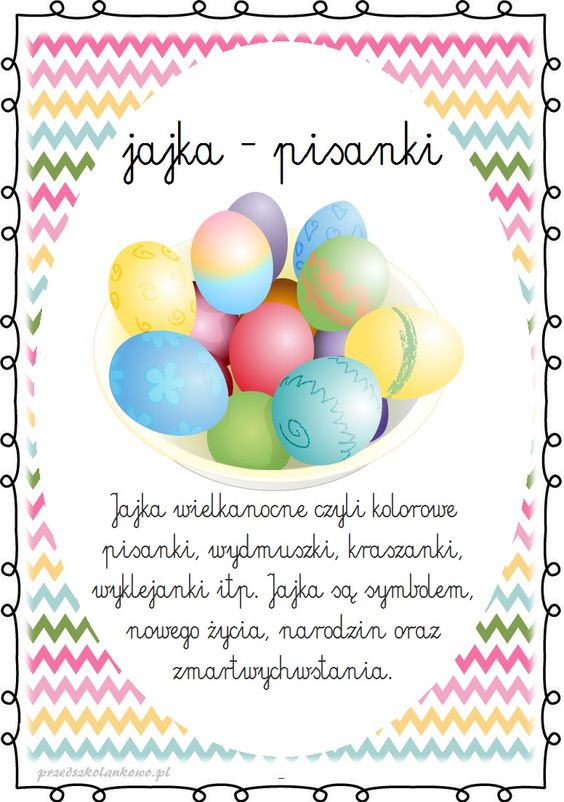 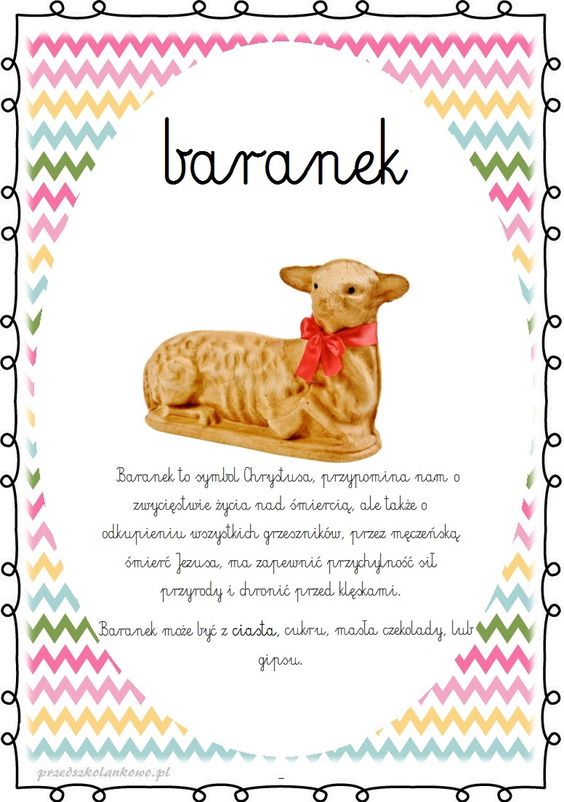 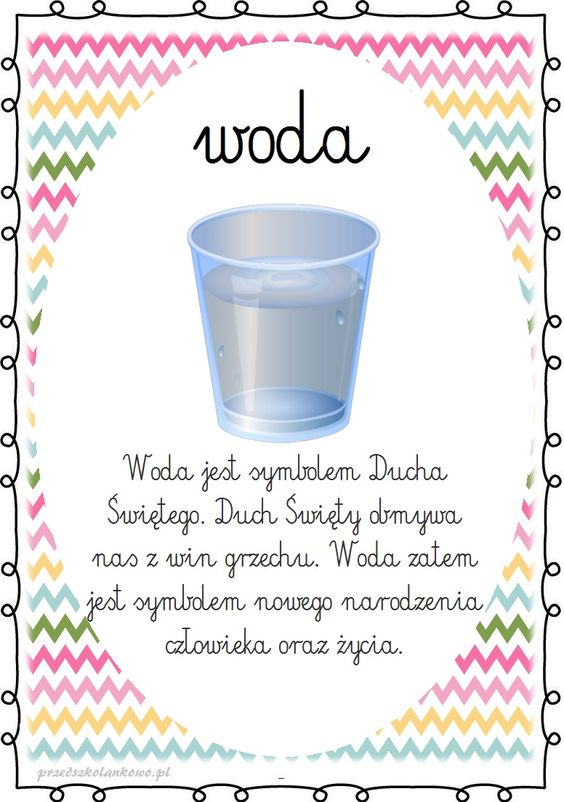 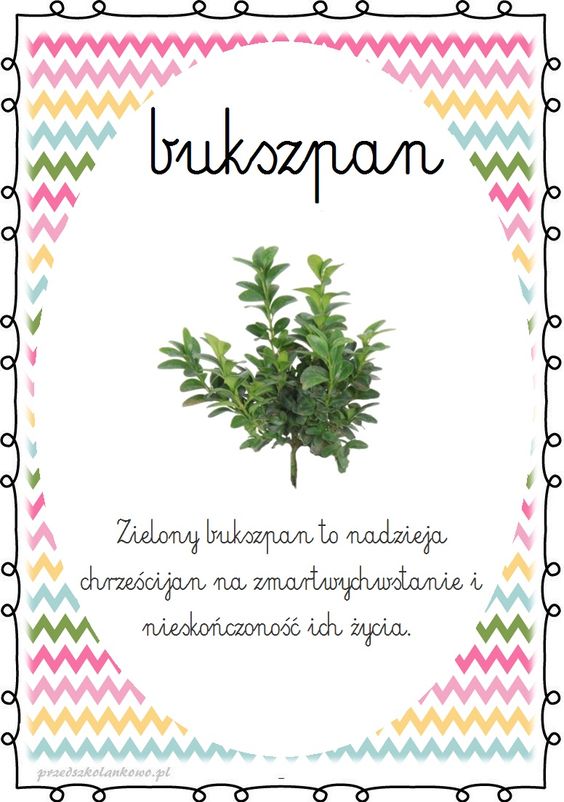 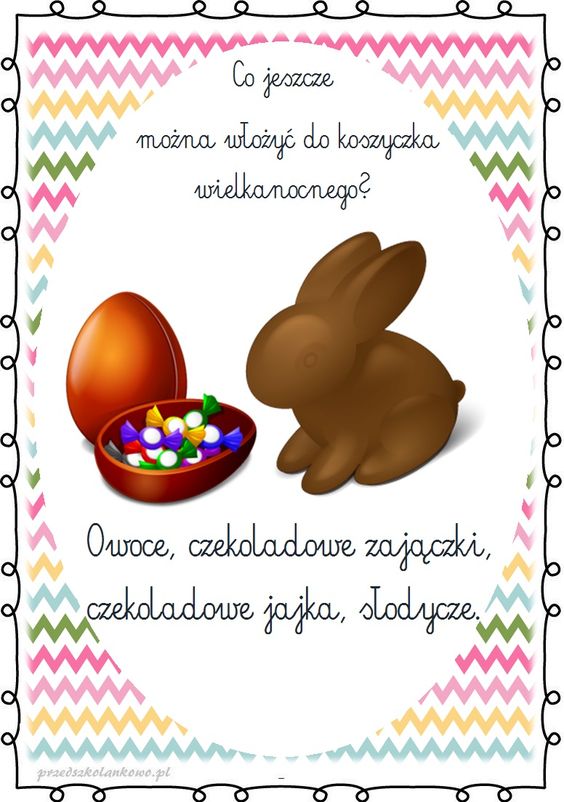 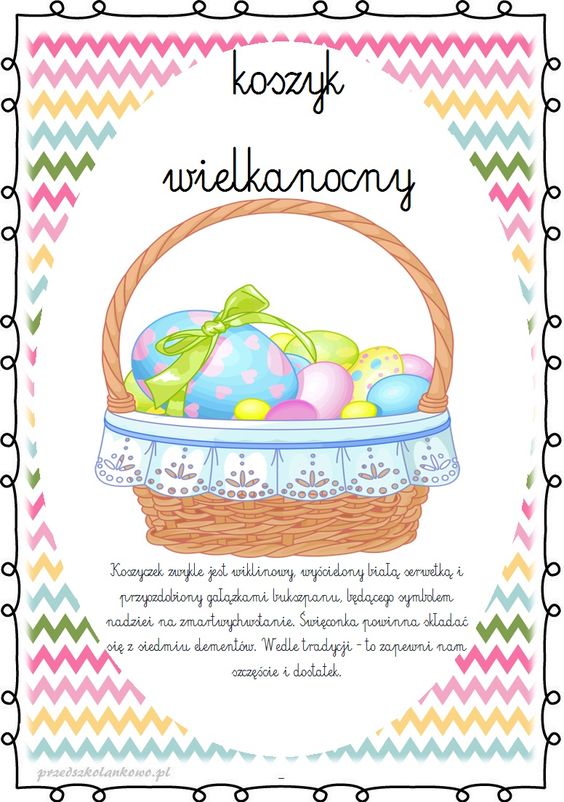  Myślę, że już przypomnieliście sobie, co umieszczamy w koszyczku do święcenia. W tym roku, bardzo wyjątkowym, nie możemy jak to w tradycji naszego przedszkola bywało, poświęcić Waszych koszyczków z pokarmami, ale na pewno w Waszych domach nie zabraknie typowych, świątecznych pokarmów . Jeśli macie wykonane pisanki, baranki i kurczaczki przygotujcie taki swój wyjątkowy koszyczek, a potem pochwalcie się nim. Do wykonania jest zadanie na  stronie 57  w  KARTACH PRACY-3.  Pomóżcie Waszym Rodzicom przy świątecznych przygotowaniach, a jeżeli by się Wam nudziło możecie wykonać zadanie dodatkowe. Znajdziesz je w PLIKU :  ZADANIA Przesyłam Wam też kolejną piosenkę na  „LANY PONIEDZIAŁEK”ŻYCZĘ WAM WSZYSTKIM SPOKOJNYCH I MIMO WSZYSTKO RADOSNYCH ŚWIĄT WIELKANOCNYCH. 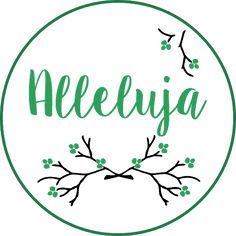 